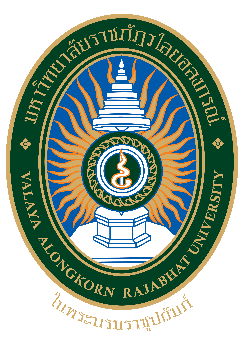 แบบฟอร์มดำเนินงานเสนอขออนุมัติกิจกรรมประจำปีงบประมาณ พ.ศ. 2562มหาวิทยาลัยราชภัฏวไลยอลงกรณ์  ในพระบรมราชูปถัมภ์คณะ/หน่วยงาน ..............................................ข้อมูลโครงการหลัก ชื่อ โครงการพัฒนาศักยภาพการใช้ทักษะภาษาอังกฤษ  รหัส ............................... 1. ชื่อกิจกรรม  โครงการ TOEIC Boot Camp   รหัส ............................... 2. หลักการและเหตุผลภาษาอังกฤษเป็นภาษาสากลที่นิยมใช้กันมากภาษาหนึ่งในโลก โดยเฉพาะภูมิภาคอาเซียนภาษาอังกฤษได้ถูกกำหนดให้เป็นภาษาในการทำงานเมื่อก้าวสู่ประชาคมเศรษฐกิจอาเซียน รัฐบาลจึงถือเป็นนโยบายสำคัญที่ต้องยกระดับการใช้ภาษาอังกฤษของประชาชนในทุกระดับ  สำนักงานคณะกรรมการอุดมศึกษา (สกอ.) ได้ให้ความสำคัญกับการยกระดับมาตรฐานภาษาอังกฤษในระดับอุดมศึกษา โดยมีการประกาศคณะกรรมการอุดมศึกษา เรื่องนโยบายยกระดับมาตรฐานภาษาอังกฤษในระดับอุดมศึกษา ลงวันที่ 12 เมษายน 2559 ให้ทุกหลักสูตรพัฒนาการเรียนการสอนให้ผู้เรียนมีความรู้ความสามารถที่จะใช้ภาษาอังกฤษเป็นเครื่องมือในการศึกษาหาความรู้และที่เป็นสากลและก้าวทันโลก และเพื่อรองรับการเข้าสู่ประชาคมอาเซียนและการเพิ่มขีดความสามารถในการแข่งขันของประเทศ และกำหนดให้การยกระดับมาตรฐานภาษาอังกฤษของคนไทยเป็นนโยบายสำคัญที่ต้องดำเนินการให้เกิดผลสำเร็จโดยเร็ว เพื่อเสริมสร้างสมรรถนะและความสามารถในการสื่อสารภาษาอังกฤษของคนไทยให้ทันต่อการพัฒนาประเทศในยุคศตวรรษที่ 21 และ Thailand 4.0 มหาวิทยาลัยราชภัฏวไลยอลงกรณ์ฯ จึงได้กำหนดแผนยุทธศาสตร์และกลยุทธ์ประจำปีงบประมาณ2562 ในการพัฒนาคุณภาพบัณฑิตเพื่อส่งเสริมให้มีการพัฒนาสมรรถนะทักษะด้านภาษาสากล ที่กำหนดให้นักศึกษาชั้นปีสุดท้ายระดับปริญญาตรีร้อยละ 85 มีผลทดสอบตามเกณฑ์ความสามารถทางภาษาอังกฤษ CEFR ตั้งแต่ระดับ B1 ขึ้นไปเป็นตัวชี้วัดที่สำคัญ  แต่เมื่อพิจารณาศักยภาพด้านภาษาอังกฤษของนักศึกษาจากผลทดสอบภาษาอังกฤษแรกเข้าของนักศึกษา พบว่านักศึกษาที่มีผลการทดสอบภาษาอังกฤษไม่ผ่านเกณฑ์ที่มหาวิทยาลัยกำหนดมีจำนวนมากกว่าร้อยละ 90 ขึ้นไป มหาวิทยาลัยจึงได้กำหนดมาตรฐานและแนวทางการพัฒนาศักยภาพด้านภาษาของนักศึกษาทั้งระบบ โดยให้ศูนย์ภาษาและทุกคณะร่วมกันพัฒนาทักษะภาษาอังกฤษโดยการจัดอบรมหลักสูตรระยะสั้นให้นักศึกษาทุกชั้นปี เพื่อเป็นการเพิ่มจำนวนชั่วโมงเรียนภาษาอังกฤษที่สอดคล้องกับกรอบมาตรฐานการประเมินความสามารถภาษาอังกฤษในระดับสากล(CEFR) ตามเกณฑ์ที่กำหนด รวมทั้งเตรียมความพร้อมให้นักศึกษาในการสอบวัดระดับความสามารถทางภาษาอังกฤษ และให้ศูนย์ภาษาเป็นหน่วยงานสนับสนุนด้านงานสอนภาษา การจัดหาสื่อทรัพยากรการเรียนการสอนภาษา การพัฒนาคลังข้อสอบและให้บริการจัดทดสอบภาษาอังกฤษมาตรฐานต่อไป3. วัตถุประสงค์	1) เพื่อพัฒนาระดับความสามารถด้านภาษาอังกฤษนักศึกษาชั้นปีที่ 3 และ 4 ให้สูงขึ้นและเป็นไปตามกรอบมาตรฐาน CEFR ตามเกณฑ์ที่กำหนด2) เพื่อเตรียมความพร้อมนักศึกษาในการทดสอบวัดระดับความสามารถภาษาอังกฤษ     4. กลุ่มเป้าหมาย/ผู้เข้าร่วมโครงการ             1) นักศึกษาของมหาวิทยาลัยนักศึกษาชั้นปีที่ 3 และ 4 ได้รับการพัฒนาระดับความสามารถด้านภาษาอังกฤษ โดยเข้ารับการอบรมหลักสูตรระยะสั้น5. ระยะเวลาดำเนินโครงการวันเริ่มต้นโครงการ ......................................................   วันสิ้นสุดโครงการ ..............................................................สถานที่ดำเนินการ............................................................................................................................................6.  งบประมาณ 								 งบประมาณแผ่นดิน  งบประมาณรายได้    (   )  บ.กศ. (  )  กศ.ปช.   งบอื่น ๆ ………….……………	รายละเอียดการใช้จ่ายงบประมาณงบประมาณ (ตัวเลข)................................................ทั้งสิ้น(บาท) (ตัวอักษร).................................................7. แผนการดำเนินงาน    8. ผลที่คาดว่าจะได้รับ 1) นักศึกษาชั้นปีที่ 3 และ 4  ได้รับการพัฒนาทักษะด้านภาษาอังกฤษ (หลักสูตรระยะสั้น) และมีระดับความสามารถด้านภาษาอังกฤษที่สูงขึ้นตามกรอบมาตรฐาน CEFR ตามเกณฑ์ที่กำหนด 2) นักศึกษาของมหาวิทยาลัยเข้ารับการทดสอบวัดระดับความสามารถทางภาษาอังกฤษ            9. ตัวชี้วัดความสำเร็จ/ ค่าเป้าหมาย 9.1 เชิงปริมาณ	1) นักศึกษานักศึกษาชั้นปีที่ 3 และ 4 จำนวน ....... คน ได้รับการพัฒนาทักษะด้านภาษาอังกฤษ               9.2 เชิงคุณภาพ  	1) นักศึกษามีทัศนคติที่ดีและมีความมั่นใจในการใช้ภาษาอังกฤษเพื่อการสื่อสารและการเรียนรู้ภาษาอังกฤษมากขึ้น   2) นักศึกษาชั้นปีที่ 3 และ 4 มีระดับความสามารถด้านภาษาอังกฤษที่สูงขึ้นตามกรอบมาตรฐาน CEFR ตามเกณฑ์ที่กำหนด 10. การติดตามและประเมินผลโครงการ11. สาเหตุหรือปัจจัยความเสี่ยงที่อาจจะเกิดขึ้นในการดำเนินโครงการ  ลงชื่อ…………………………….…………………..ผู้เสนอโครงการ			(..……………….……………………………………)			ตำแหน่ง…………………………………..…….…			.……..……../………...…………/…….……..…..ความคิดเห็นผู้บังคับบัญชาเบื้องต้น ……………..……………………….……………………..…………………………………..……………………….…ลงชื่อ……………..……………………………….....			(..……………….………………………..……………)			ตำแหน่งรองคณบดี/รองสำนัก/กอง ………………………			.……..……../………...…………/…….……..…..ความคิดเห็นผู้บังคับบัญชาระดับสูง …………………………………………..……………….…………………………………………………………………ลงชื่อ……………..……………………………….....			(..……………….………………………………..……)			ตำแหน่งคณบดี/ผู้อำนวยการ............………………….…			.……..……../………...…………/…….……..…..  ประเภทงบ/หมวด  รายการงบประมาณลำดับขั้นตอน/กิจกรรมในการดำเนินงานระยะเวลาการดำเนินงานระยะเวลาการดำเนินงานระยะเวลาการดำเนินงานระยะเวลาการดำเนินงานระยะเวลาการดำเนินงานระยะเวลาการดำเนินงานระยะเวลาการดำเนินงานระยะเวลาการดำเนินงานระยะเวลาการดำเนินงานระยะเวลาการดำเนินงานระยะเวลาการดำเนินงานระยะเวลาการดำเนินงานหมายเหตุลำดับขั้นตอน/กิจกรรมในการดำเนินงานไตรมาสที่ 1(ต.ค.-ธ.ค.61)ไตรมาสที่ 1(ต.ค.-ธ.ค.61)ไตรมาสที่ 1(ต.ค.-ธ.ค.61)ไตรมาสที่ 2(ม.ค.-มี.ค.62)ไตรมาสที่ 2(ม.ค.-มี.ค.62)ไตรมาสที่ 2(ม.ค.-มี.ค.62)ไตรมาสที่ 3(เม.ย.-มิ.ย.62)ไตรมาสที่ 3(เม.ย.-มิ.ย.62)ไตรมาสที่ 3(เม.ย.-มิ.ย.62)ไตรมาสที่ 4(ก.ค.-ก.ย.62)ไตรมาสที่ 4(ก.ค.-ก.ย.62)ไตรมาสที่ 4(ก.ค.-ก.ย.62)หมายเหตุลำดับขั้นตอน/กิจกรรมในการดำเนินงานต.ค.พ.ย.ธ.ค.ม.ค.ก.พ.มี.ค.เม.ย.พ.ค.มิ.ย.ก.ค.ส.ค.ก.ย.หมายเหตุ1ประชุมวางแผน2เสนอโครงการ3ดำเนินโครงการ4สรุปโครงการวิธีการเครื่องมือจัดทดสอบก่อนและหลังการอบรม แบบทดสอบ pre-postสาเหตุหรือปัจจัยความเสี่ยงแนวทางแก้ไข/ป้องกันความเสี่ยง1) นักศึกษาเข้าร่วมกิจกรรมไม่ครบตามระยะเวลาที่กำหนด2) ผลทดสอบไม่เป็นไปตามเกณฑ์ที่กำหนดตามกรอบ  CEFR1) ใช้การจัดกิจกรรมให้หลากหลายรูปแบบมากขึ้น2) พัฒนาหลักสูตรและเนื้อหาในการอบรมให้สอดคล้องตามกรอบมาตรฐาน CEFR  